The Alabama “Safe Schools” Training Conference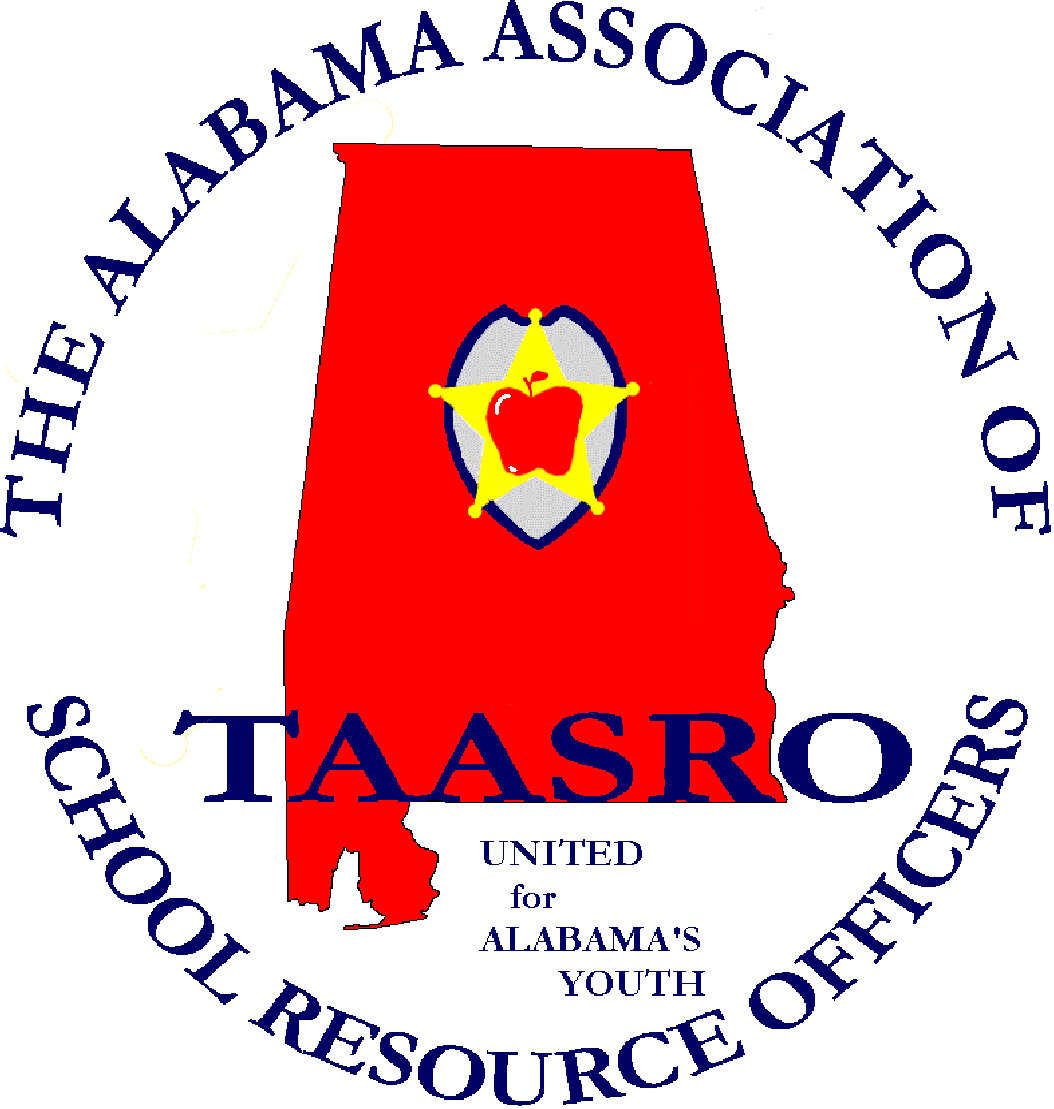 A training event for all professions working to provide safety for our schools and the youth!For conference information visit www.taasro.org or Email TAASRO Education Coordinator, Chris Townsend chris.townsend@madisonal.gov 		United for Alabama’s YouthThe Alabama Association of School Resource Officers17th Annual Safe Schools Training ConferenceGulf Shores AlabamaJune 6- 10, 2016(Name, as you would like to appear on conference badge and certificate)                                                                                                                                                            *****MUST register through NASRO   www.nasro.org  or  1-888-221-0258Payment should be made to: TAASRO ConferenceConference Registration $200.00 before April 22, 2016Pay on Site or Late Registration    $250.00Attendees must be paid in full to receive certificate. Conference items are limited to attendees who register prior to April 18, 2015.Registration forms and payments should be mailed to:TAASROC/O Heather NorredP.O. 723 Opelika, AL 36803   (px 334-742-3512) Please note: Each participant is responsible for making all travel and hotel reservations.Host Hotel: Phoenix All Suites Hotel in Gulf Shores, AL                                                                               1-800-211-7892 (Group Rate Code) 850448 Classes Are Limited to Paid Attendees Only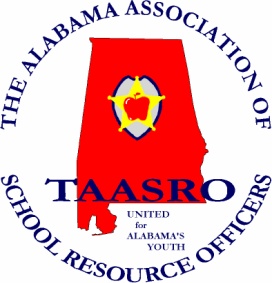 The Alabama Association of School Resource Officers17th Annual Safe Schools Training ConferenceActive Shooter Awareness Training Class description:  This is a class taught by SROs trained in Active Shooter Response and will be held in a school setting.  There will be a classroom lecture and hands on training with simunition equipment.  Attendees will be equipped with the proper safety attire and equipment needed to safely perform the training scenarios.  Scenarios will place the attendee into the stressful duty of the responding officer responding to an active shooter and will allow you to see the importance of training, preparation and the split second decision-making skills.Refreshments and lunch will be provided.  Classes are limited to 20 students on each day and classes will be held from 8:30 AM-12:00 PM, dates are TBA.  Class will require participants to engage in physical activity.  Attendees will be placed into classes on a first come, first served basis.  Classes will be taught by certified trainers in active shooter response.                    PAYMENT SHOULD BE MADE TO: TAASRO                          CLASS FEE: $25.00 Send Registration and Payments to:      TAASRO   	                                                                                          C/O Heather Norred	                                                                                          P.O. 723                                                                                                        Opelika, AL 36803 I, _____________________________              _____, agree to hold harmless TAASRO, its instructors, and affiliated agencies for any injury that may occur during this training.  I understand that SIMUNITION will be used in this class.  I agree to follow all directions and safety rules of the instructors and safety officers.  I agree not to enter into the shooting area without all safety gear, including helmet with eye protection, in place. Signature _____________________                                                       _______     Date _                                          Witness Signature ____________                                                                        ____     Date____        __________________Last NameLast NameFirst NameFirst NameFirst NameFirst NameFirst NameFirst NameMiddle InitialMiddle InitialAgency/School/OrganizationAgency/School/OrganizationAgency/School/OrganizationAgency/School/OrganizationAgency/School/OrganizationAgency/School/OrganizationWork TitleWork TitleWork TitleWork TitleWork TitleMailing AddressMailing AddressMailing AddressMailing AddressMailing AddressCityStateStateZipZipZipCountyCountyPhonePhonePhoneextextextEmailEmailEmailT-Shirt SizeT-Shirt SizeT-Shirt SizeT-Shirt SizePayment MethodPayment MethodPayment MethodPayment MethodPayment MethodPayment MethodS, M, L, XL, 2XL, 3XL…S, M, L, XL, 2XL, 3XL…S, M, L, XL, 2XL, 3XL…Payment FromPayment FromPayment FromPayment FromPayment FromPayment FromAttending NASRO CourseAttending NASRO CourseAttending NASRO CourseAttending NASRO CourseAttending NASRO CourseAttending NASRO CourseYes or No Yes or No BasicBasicAdvancedAdvancedSup and MgtSup and MgtLast NameFirst NameFirst NameFirst NameMiddle InitialMiddle InitialAgency/School/OrganizationAgency/School/OrganizationAgency/School/OrganizationAgency/School/OrganizationAgency/School/OrganizationMailing AddressMailing AddressMailing AddressMailing AddressCityCityCityStateStateZipZipPhonePhoneext